Муниципальное бюджетное дошкольное образовательное учреждение №20 г. ЛипецкаКОНСПЕКТнепосредственно образовательной деятельности с детьми по Познавательному развитию (ФЭМП)«Мишкины задачки»для детей 4-5 лет                   Подготовила                   воспитатель                   Клименко Я.А.Липецк, 2020Образовательные области: «Познавательное развитие», «Социально-коммуникативное развитие», «Художественно-эстетическое развитие». Задачи:Образовательные:- Закрепить порядковый и количественный счет в пределах 5, учить отвечать на  вопросы «Сколько?», «Какой  по счету?», соотнесение количества с цифрой-палочкой.- Упражнять детей в упорядочении палочек  Кюизенера по длине, различении цифр, цвета, самостоятельно составлять плоскостные изображения по схемам.- Различать, называть, группировать геометрические фигуры: круг, квадрат, треугольник и прямоугольник по форме, размеру, цвету и толщине.- Формировать умения выявлять в объектах разнообразные свойства, называть их, обобщать рассматриваемые объекты по одному или нескольким свойствам.- Освоение элементов художественного конструирования.Развивающие:           - Развитие логико-математических способностей посредствам            Развивающего материала: блоков Дьенеша и палочек Кюизенера.- Развитие концентрации внимания, навыков самоконтроля, умения  работать в коллективе.- Развитие сенсорных способностей,  пространственного воображения, конструктивного  мышления и сообразительности.- Развитие  у детей интереса  к самостоятельному решению                               познавательных и творческих задач. Воспитывающие:            - Воспитание самостоятельности, настойчивости в достижении цели.- Продолжать воспитывать доброту, отзывчивость, желание помогать.Развивающая среда: Кукла  Маша с корзинкой, конверты с заданиями, блоки Дьенеша, наборы цветных палочек Кюизенера, альбомы-схемы к палочкам Кюизенера, карточки для определения свойств фигур к блокам Дьенеша, герои сказки «Теремок»:  пальчиковый театр (мышка, лягушка, заяц, лиса, волк), 2 обруча, сундук, сюрприз.                                                                                             Ход занятия.Воспитатель: Ребята, посмотрите, сколько у нас сегодня гостей! Давайте поздороваемся с ними.  Дети: Здравствуйте.Воспитатель: Дети, сегодня к нам в гости на занятие пришла очень интересная гостья. Узнаем и увидим  мы ее, только когда отгадаем загадку:- Слушайте внимательно:Сидит в корзинке девочкаУ Мишки за спинойОн сам того не ведаяНесет ее домой.Из какой сказки гостья, ребята?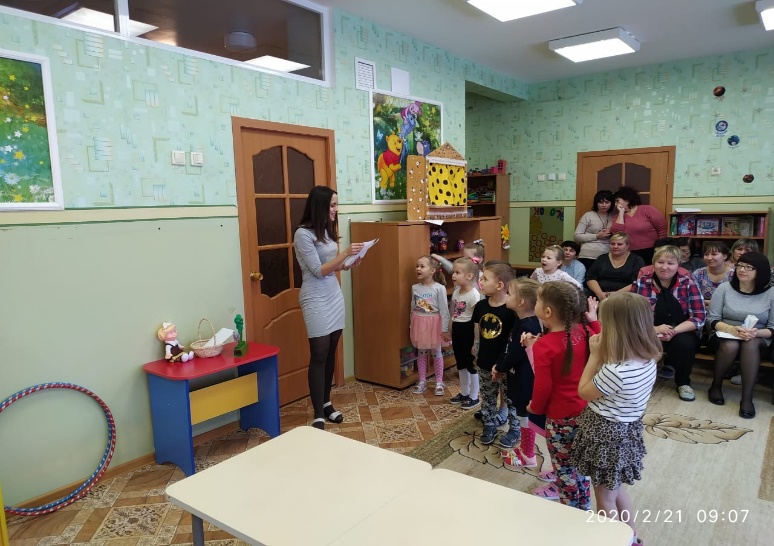 Дети: Маша и Медведь.Воспитатель: - Да, действительно,  эта  сказка называется «Маша и Медведь». А вот и она. Маша мне рассказала, что скучно ей стало в лесу, и она решила прийти к ребятам  в детский сад и поиграть с вами. Дело в том, что Маша и Медведь очень любят у себя в лесном домике заниматься математикой. Мишка иногда задает Маше такие задания, с которыми она справиться не может. Дети, давайте мы ей поможем?Дети: - Да!Воспитатель: - У Маши есть конверты, с заданиями. Конверт открываем  и задание выполняем. Задание 1.Отгадай загадки и догадайся о ком из моих друзей идет речь. - Слушайте внимательно.Игра «Загадки и отгадки».Живет в норке,     Грызет корки
     Короткие ножки;      Боится кошки.  Дети: - Мышка.2.  Зелены мы как трава,      Наша песенка: "Ква-ква"!  Дети: - Лягушка. 3.  Длинноухий очень ловко По утрам грызет морковку. Он от волка и лисы      Быстро прячется в кусты. Кто такой он, этот серый, Что несется кувырком? Летом сер, зимою - белый, Он, скажите, вам знаком?    Дети:  - Заяц.4. Хвост пушистый,    Мех золотистый,    В лесу живёт,    В деревне кур крадет.Дети: - Лиса5. Серый я, живу в лесу,Знаю рыжую лису.Песню грустную тяну,Громко вою на луну.  Дети: - Волк.Молодцы. А из какой сказки эти звери?Дети: - Теремок.Воспитатель: - Ребята с первым задание мы справились, переходим ко второму. Задание 2.«Давно я не видел своих друзей. Они живут в соседнем лесу. Я пригласил их в гости, приготовил угощение. Но путь не близкий, поэтому я прошу помочь построить поезд для моих друзей, чтобы поскорее их увидеть».«Конструирование из палочек Кюизенера» (опрос – 4 человека)Воспитатель: - Ребята составьте из палочек поезд от самой короткой до самой длинной. Напоминаю, что выкладывать надо слева, направо. Посмотрите, какой поезд у вас получился.Воспитатель: - Посчитайте от белого вагончика к желтому.Дети: 1,2,3,4,5.Воспитатель: Посчитайте теперь обратно от желтой к белой.Дети: 5,4,3,2,1.Воспитатель: - Ребята, сколько всего вагончиков? Посчитайте.Дети: - Пять.Воспитатель: - Каким по порядку стоит голубой вагон?Дети: - Третий.Воспитатель: - Вагон, какого цвета стоит между голубым и желтым вагон?Дети: - Красный.Воспитатель: - Молодцы и со вторым заданием вы справились. Задание 3. «Расставь блоки по схеме».Воспитатель: - Вам нужно помочь каждой фигуре попасть в свой домик, ориентируясь на знаки-указатели. Не спешите, смотрите внимательно и найдите каждой фигуре свой домик.Дети проверяют правильность выполнения не только своего задания, но и ребенка рядом сидящего с ним. 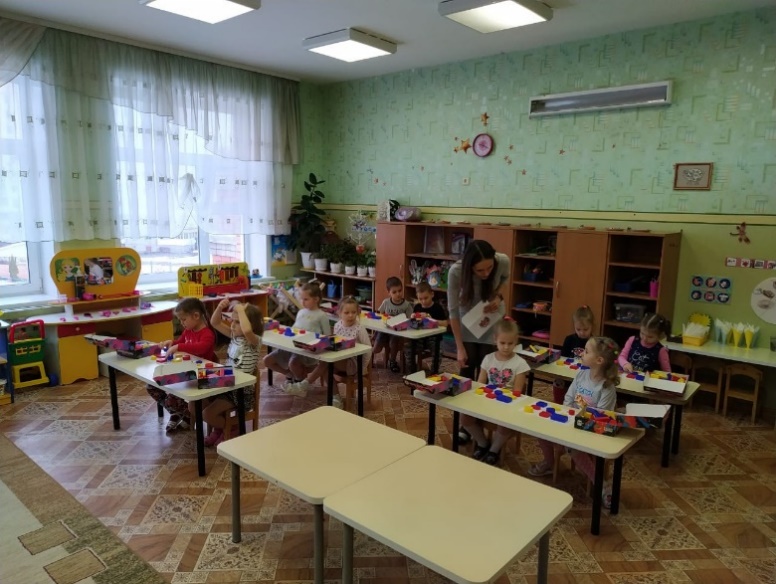  Воспитатель: - И с третьим заданием вы справились. Движемся дальше.А теперь давайте немного отдохнем. Я вас приглашаю на физминутку.Физминутка «Зарядка для медвежат».Медвежата в чаще жили,Головой своей крутили. Вот так! (Повороты головы в правую и левую стороны)Медвежата мед искали,Дружно дерево качали. Вот так! (Наклоны в правую и левую стороны)Медвежата в лес ходилиИ из речки воду пили. Вот так! (Наклоны вперед)Медвежата танцевали,Лапы кверху поднимали. Вот так! (Подъем ноги, согнутой в колене). 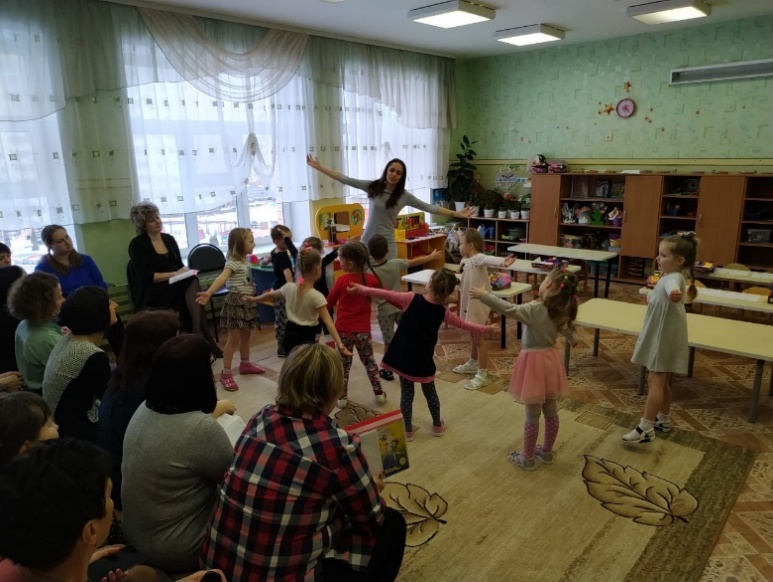 Воспитатель: - Переходим к следующему заданию.Задание 4. «Домики из палочек Кюизенера по схемам».«Я очень люблю своих друзей и хочу, чтобы они жили в моем лесу. Надо построить для них домики. Только не так-то это просто».Воспитатель: - Ребята, давайте построим домики из палочек Кюизенера.(Дети выкладывают из палочек Кюизенера дома, опираясь на схему из альбома).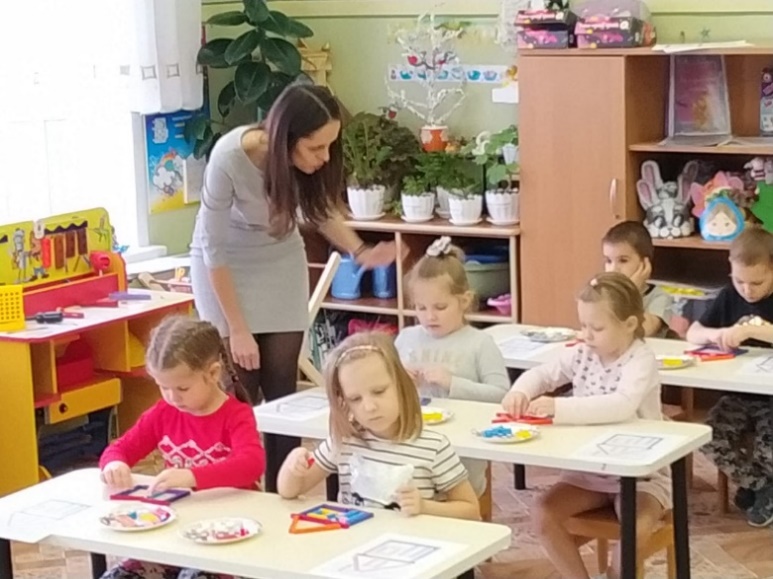 Воспитатель: - Молодцы, ребята все справились с заданием, я думаю, Мишкиным друзьям будет тепло и уютно в новых домах. Воспитатель: - (Обращает внимание детей на пустую корзинку и обращается к Маше).Воспитатель: - Вот Маша мы и выполнили все задания. У нас все получилось!(Воспитатель подходит к кукле и прислушивается).Воспитатель: - Ребята, Маша благодарит вас за помощь и приготовила вам сюрприз.(Воспитатель выносит сундучок из-за ширмы).Воспитатель: - Только достать его нелегко, для начала надо открыть замок. Разложите блоки по обручам: в красный обруч все красные блоки, в синий – все треугольники. Когда задание будет выполнено правильно замок и откроется. Работа с блоками «Дьенеша».(Перед детьми надо расположить  два обруча  так, чтобы они пересекались и имели общее пространство. Дети раскладывают блоки Дьеныша по обручам согласно заданию).Воспитатель: - Какие блоки внутри красного обруча?Дети: - Красные.Воспитатель: - Какие блоки внутри  синего обруча?Дети: - Треугольники.Воспитатель: - Какие блоки лежат внутри обоих обручей?Дети: - Красные треугольники.Воспитатель: - Почему они  находятся внутри обоих обручей?Дети: - Потому что они и красные и треугольники.Воспитатель: - Какие блоки у нас остались.Дети: - Квадрат, прямоугольник и круг.Воспитатель: - Какого они цвета?Дети: - Синие, желтые. Воспитатель: - Молодцы ребята! Сундук и открылся! Посмотрите, Маша нам подарила новую иргу! 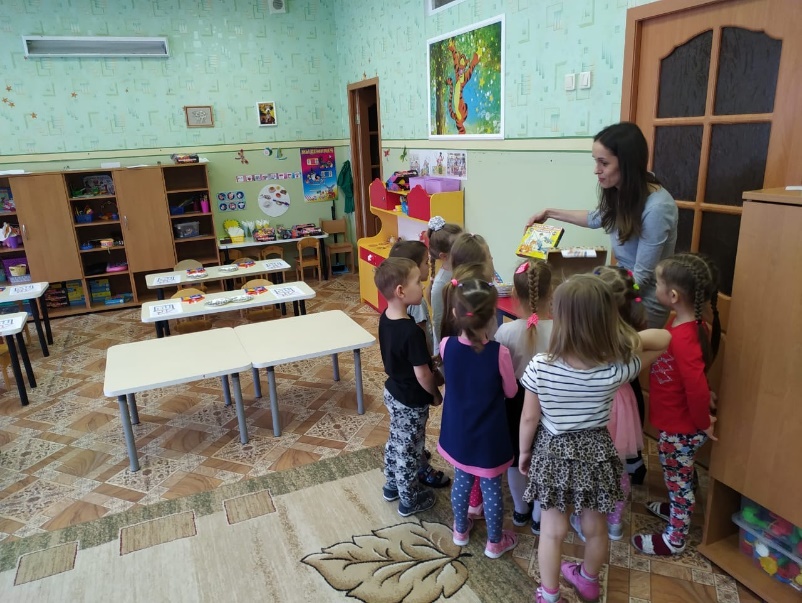 - Спасибо, Машенька! Мы обязательно поиграем вечером в нее. Приходи к нам еще в гости, с новыми и интересными заданиями, мы будем очень рады! (Маша прощается и уходит)Самооценка:Воспитатель: - Ксюша, что особенно тебе понравилось в нашем занятии?Ксюша: - Задания с палочками Кюизенера.Воспитатель: - Миша, с какими трудностями ты столкнулся? Миша: - Задание, где мы искали фигурам домики.Воспитатель: Маша, а что для тебя было легко?Маша: - Построить домик для зверей.Вы ребята – большие молодцы! Вы правильно выполняли все задания. Вы заслужили этот сюрприз! 